Příloha č. 2Rozhodnutí o POSKYTNUTÍ dotace projekt/sub-projekt/iniciativa č. CZ xxx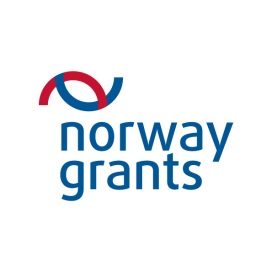 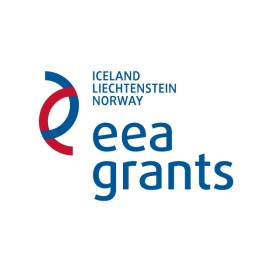 .Část I – Poskytovatel a příjemce dotace  1.	Poskytovatel dotace:   Česká republika – Ministerstvo financí    Adresa: Letenská 15, 118 10 Praha 12.	Příjemce dotace:	název                                             Adresa: Ministerstvo financí (dále jen „poskytovatel dotace“) poskytuje v rámci EHP a Norských fondů 2009-2014, programu CZ xxxxx (název česky/anglicky)Název příjemce dotace (dále jen „příjemce dotace“), IČ: xxxxxx, statutární orgán: jméno, funkce, bankovní spojení: název banky a její adresa, číslo účtu: xxxxxx/xxxx (měna účtu CZK), dotaci na zabezpečení realizace následujícího projektu/sub-projektu/iniciativy:Název projektu/sub-projektu/iniciativy česky/ anglickyČíslo projektu/sub-projektu/iniciativy: CZ - xxxMísto realizace projektu/sub-projektu/iniciativy: název města, ČRČást II – Finanční rámec projektu/sub-projektu/iniciativyCelkové předpokládané výdaje na realizaci projektu/sub-projekt/iniciativy činí xx xxx Kč. Dotace z Národního fondu se poskytuje v hodnotě xxx xxx Kč (slovy: xx xxx xx korun českých), což je maximálně xx % z celkových předpokládaných výdajů projektu/sub-projektu/iniciativy. Poměrné snížení dotace V případě, že skutečná výše celkových předpokládaných výdajů na realizaci projektu/sub-projektu/iniciativy bude nižší než xxx xxx Kč, tj. základ pro stanovení výše dotace, bude skutečná výše poskytnutých prostředků poměrně snížena, přičemž procentní podíl dotace na celkových způsobilých výdajích projektu/sub-projektu/iniciativy podle bodu 1 této části bude zachován. Účel dotace Dotace se poskytuje za účelem realizace projektu/sub-projektu/iniciativy dle logického rámce projektu/sub-projektu (dále také jen „LOGFRAME“), který je uveden v příloze č. 3. Lhůta pro realizaci projektu/sub-projektu/iniciativy Plánované zahájení: dd/mm 201x uvedené příjemcem v žádostiÚčelu musí být dosaženo nejpozději do: datum dle žádosti dd/mm 201x Výdaje jsou způsobilé od: dd/mm 201x, datum dle Dopisu o schválení přidělení grantuVýdaje jsou způsobilé do: dd/mm 201x - datum uvedené v žádosti, nejpozději do 30. 5. 2016Část III – Právní rámec pro poskytnutí dotaceDotace je poskytována na základě § 14 zákona č. 218/2000 Sb., o rozpočtových pravidlech a o změně některých souvisejících zákonů (rozpočtová pravidla), ve znění pozdějších předpisů. Vztahy související s poskytnutím dotace se dále řídí zejména zákonem č. 137/2006 Sb., o veřejných zakázkách, ve znění pozdějších předpisů; zákonem č. 563/1991 Sb., o účetnictví, ve znění pozdějších předpisů; zákonem č. 586/1992 Sb., o daních z příjmů, ve znění pozdějších předpisů; zákonem č. 320/2001 Sb., o finanční kontrole ve veřejné správě a o změně některých zákonů, ve změně pozdějších předpisů; zákonem č. 255/2012 Sb., o kontrole, ve znění pozdějších předpisů; zákonem č. 280/2009  Sb., daňový řád, ve znění pozdějších předpisů; (pro kraje, obce nebo jejich příspěvkové organizace: zákonem č. 250/2000 Sb., o rozpočtových pravidlech územních rozpočtů, ve znění pozdějších předpisů;  dalšími souvisejícími platnými právními předpisy České republiky (možno doplnit další právní předpisy dle potřeby poskytovatele dotace nebo povahy příjemce dotace).Příjemce dotace je povinen při implementaci projektu/sub-projektu/iniciativy postupovat v souladu s následujícími dokumenty v aktuálním znění:Metodikou finančních toků, kontroly a certifikace programů financovaných z Finančních mechanismů Evropského hospodářského prostoru a Norska v programovém období 2009-2014;Pokynem Národního kontaktního místa pro způsobilé výdaje EHP a Norských fondů 2009-2014;Pokynem Národního kontaktního místa k veřejným zakázkám malého rozsahu financovaným z EHP a Norských fondů 2009-2014;Příručkou pro příjemce grantů financovaných z programů CZ02, CZ04, CZ05, CZ06, CZ08, CZ10, CZ11, CZ13, CZ14, CZ15.Část IV – Povinnosti příjemce dotace Splnění účelu a realizace projektu/sub-projektu/iniciativyPříjemce dotace je povinen splnit účel projektu/sub-projektu/iniciativy, na který/kterou mu byla dotace poskytnuta, uvedený v části II. bodě 3 tohoto Rozhodnutí a realizovat tento/tuto projekt/sub- projekt/iniciativu, který/která je identifikován/a názvem, přiděleným číslem a dokumentací zpracovanou příjemcem dotace jako žadatelem o podporu za účelem získání dotace, ve lhůtě dle části II. bodu 4 tohoto Rozhodnutí.Způsobilé výdaje  Příjemce dotace je oprávněn požadovat proplacení pouze způsobilých výdajů v souladu s Pokynem Národního kontaktního místa pro způsobilé výdaje EHP a Norských fondů 2009-2014. Vlastní předfinancování Příjemce dotace je povinen zajistit financování a realizaci před podáním průběžné zprávy.Oznamování změn       Příjemce dotace je povinen poskytovateli dotace neprodleně oznámit veškeré skutečnosti nebo změny, které mohou mít vliv na plnění a na povinnosti vyplývající z tohoto Rozhodnutí a jeho příloh. Rozhodnutí není možné měnit se zpětným účinkem poté, co dojde k porušení povinnosti, která má být měněna.Monitorování Příjemce dotace je povinen poskytovat poskytovateli dotace veškeré informace nezbytné jak pro průběžné sledování realizace projektu/sub-projektu/iniciativy, tak i pro jeho závěrečné vyhodnocení. Udržitelnost (použije se pouze, pokud je relevantní, v případě vymazání tohoto bodu, nutno přečíslovat sankce)Příjemce dotace je povinen zajistit zachování výsledků realizace projektu/sub-projektu po dobu 5ti let od ukončení projektu/sub-projektu.Příjemce dotace je povinen uchovat pořízený movitý i nemovitý majetek minimálně XXX let od ukončení projektu/sub-projektu. Vedení účetnictví  Příjemce dotace je povinen řádně účtovat o veškerých příjmech a výdajích, resp. výnosech a nákladech v souvislosti s projektem/sub-projektem/iniciativou podle platných českých právních předpisů, zejména vést účetnictví v souladu se zákonem č. 563/1991 Sb., o účetnictví, ve znění pozdějších předpisů. Kontrola Výkon kontroly využití prostředků poskytnutých tímto Rozhodnutím se řídí zákonem č. 320/2001 Sb., o finanční kontrole ve veřejné správě a změně některých dalších zákonů (zákon o finanční kontrole), ve znění pozdějších předpisů a zákonem č. 255/2012 Sb., o kontrole, ve znění pozdějších předpisů. Příjemce dotace podléhá také daňové kontrole podle zákona č. 280/2009 Sb., daňový řád, ve znění pozdějších předpisů, prováděné orgány finanční správy v rámci výkonu správy odvodů při podezření na porušení rozpočtové kázně. Příjemce dotace je povinen za účelem ověření plnění povinností vyplývajících z tohoto Rozhodnutí vytvořit podmínky k provedení kontroly vztahující se k realizaci projektu/sub-projektu/iniciativy, poskytnout veškeré doklady vztahující se k realizaci projektu/sub-projektu/iniciativy, umožnit průběžné ověřování souladu údajů o realizaci projektu/sub-projektu/iniciativy uváděných ve zprávách o realizaci projektu/sub-projektu/iniciativy se skutečným stavem v místě jeho/její realizace a poskytnout součinnost všem osobám oprávněným k provádění kontroly, příp. jejich zmocněncům. Těmito oprávněnými osobami jsou poskytovatel dotace a jím pověřené osoby, zástupci Certifikačního a Auditního orgánu ministerstva financí, působící v rámci EHP a Norských fondů 2009-2014, územní finanční orgány, Nejvyšší kontrolní úřad, zástupci Kanceláře finančních mechanismů, Výboru FM EHP, Rady auditorů ESVO, Úřadu norského generálního auditora a MZV Norska nebo jimi pověřené osoby. Příjemce dotace je povinen vytvořit vnitřní kontrolní systém na obdobných zásadách, které jsou stanoveny částí IV. zákona č. 320/2001 Sb., o finanční kontrole, ve znění pozdějších předpisů. Opatření k nápravě Příjemce dotace je povinen bezodkladně informovat poskytovatele dotace o všech kontrolách nebo monitorování projektu/sub-projektu/iniciativy vykonaných jinými subjekty než poskytovatelem dotace, jejich výsledcích a o navržených opatřeních k nápravě. Příjemce dotace je povinen informovat o přijetí a splnění opatření k nápravě subjekt, který kontrolu nebo monitorování projektu/sub-projektu/iniciativy vykonal a opatření k nápravě uložil, a v kopii poskytovatele dotace.Veřejné zakázky Příjemce dotace je povinen při realizaci projektu/sub-projektu/iniciativy zadávat veřejné zakázky dle zákona č. 137/2006 Sb., o veřejných zakázkách, ve znění pozdějších předpisů. Příjemce dotace, který není zadavatelem podle zákona č. 137/2006 Sb., je povinen v souvislosti s realizací projektu/sub-projektu/iniciativy postupovat dle podmínek uvedených v části druhé zákona č. 137/2006, v pozici veřejného zadavatele definovaného v §2, odst. 2, písmeno d) zákona č. 137/2006 Sb., o veřejných zakázkách. Příjemce dotace je povinen při zadávání veřejných zakázek malého rozsahu postupovat v souladu s Pokynem Národního kontaktního místa k veřejným zakázkám malého rozsahu financovaným z EHP a Norských fondů 2009-2014. Uchovávání dokumentů Příjemce dotace je povinen uchovat veškeré dokumenty související s realizací projektu/sub-projektu/iniciativy v souladu s právními předpisy České republiky. Z hlediska ustanovení § 44a, odst. 11 zákona č. 218/2000 Sb., o rozpočtových pravidlech, ve znění pozdějších předpisů, minimálně však po dobu deseti let od 1. ledna následujícího po roce, kdy byla schválena závěrečná zpráva o Programu CZXX ze strany KFM.  Užívání údajů Příjemce dotace souhlasí s užíváním údajů o projektu/sub-projektu/iniciativy v informačních systémech a účetnictví pro účely administrace EHP a Norských fondů.Pravdivost údajů Příjemce dotace je povinen zajistit, aby všechny informace předkládané poskytovateli dotace a subjektům zapojeným do implementace projektu/sub-projektu/iniciativy byly vždy úplné a pravdivé. Péče o majetek Příjemce dotace je povinen zacházet s majetkem spolufinancovaným z dotace s péčí řádného hospodáře, zejména jej pojistit a zabezpečit proti poškození, ztrátě a odcizení.Příjemce dotace je povinen zajistit řádnou údržbu majetku spolufinancovaného z dotace, na kterou vyčlení přiměřené finanční prostředky.Zákaz čerpání jiných podpor Příjemce dotace není oprávněn v průběhu realizace  projektu/sub-projektu/iniciativy čerpat na tytéž výdaje jiné finanční prostředky z rozpočtové kapitoly poskytovatele dotace, z jiných veřejných zdrojů, z finančních prostředků poskytnutých ze státního rozpočtu krytých z rozpočtu EU, z EHP a Norských fondů 2009-2014, Programu švýcarsko-české spolupráce a jiných zahraničních zdrojů tak, aby nedošlo k duplicitě financování.Využití příjmů v projektu/sub-projektuPříjemce dotace je povinen informovat poskytovatele dotace o výši příjmů generovaných z projektu/sub-projektu, které příjemce dotace získal v průběhu realizace projektu/sub-projektu, pokud tyto příjmy nebyly zohledněny již při vydání tohoto Rozhodnutí. Poskytovatel dotace následně rozhodne o využití příjmů v rámci projektu/sub-projektu.Hlášení nesrovnalostí Příjemce dotace je povinen neprodleně informovat poskytovatele dotace o podezření na nesrovnalosti zjištěné při realizaci projektu/sub-projektu/iniciativy. Nesrovnalostí se rozumí porušení:(i) právního rámce EHP a Norských fondů 2009-2014;(ii) ustanovení právních předpisů Evropské unie;(iii) ustanovení národní legislativy ČR,které ovlivňuje nebo ohrožuje jakoukoli fázi implementace, například nezpůsobilými nebo neúměrnými výdaji.Zprávy o projektu/sub-projektu/iniciativěPříjemce dotace je povinen předkládat Průběžnou zprávu o projektu/sub-projektu, Výroční průběžnou zprávu o projektu/sub-projektu a Závěrečnou zprávu o projektu/sub-projektu/iniciativě v souladu s Příručkou pro příjemce grantů financovaných z programů CZ02, CZ04, CZ05, CZ06, CZ08, CZ10, CZ11, CZ13, CZ14, CZ15.PublicitaPříjemce dotace je povinen zajistit vhodným způsobem publicitu vůči veřejnosti dle stanovených pravidel v Příručce pro příjemce grantů financovaných z programů CZ02, CZ04, CZ05, CZ06, CZ08, CZ10, CZ11, CZ13, CZ14, CZ15.Specifické podmínky Příjemce dotace je povinen plnit další specifické podmínky uvedené v Dopise o schválení přidělení grantu. Část V – Platební podmínky Platební podmínky (upravit dle konkrétního projektu/sub-projektu/iniciativy)Pokud je schválena záloha: Příjemce dotace může požádat o zálohovou platbu prostředků z dotace ve výši …… Kč, která mu bude proplacena v souladu s pravidly a postupy poskytovatele dotace Po proplacení způsobilých výdajů z vlastních zdrojů příjemce dotace budou prostředky z dotace příjemci dotace uvolňovány zpětně na základě žádostí o platby (které jsou součástí průběžných zpráv, výročních průběžných zpráv a závěrečné zprávy) schválených poskytovatelem dotace, a to ve výši odpovídající příslušné žádosti o platbu maximálně však do výše xxx xxx Kč. Zádržné, které může tvořit až xxx Kč (10 % celkových způsobilých výdajů), bude proplaceno až po schválení závěrečné zprávy o projektu/sub-projektu.Převod dotace      a) Prostředky z dotace budou příjemci dotace poskytovány v Kč bezhotovostním          bankovním převodem na bankovní účet příjemce dotace, uvedený v tomto Rozhodnutí      v části I, bod 2.   b) V případě, že příjemce dotace je příspěvková organizace kraje/obce: Prostředky z dotace budou příjemci dotace poskytovány v Kč bezhotovostním bankovním převodem prostřednictvím rozpočtu kraje/obce (uveďte název kraje/obce), který/á je zřizovatelem příjemce dotace, bankovní spojení: (název a adresa banky), číslo účtu:……. Zadržení platebV případě závažného pochybení na straně příjemce dotace je poskytovatel dotace oprávněn na nezbytně nutnou dobu pozastavit příjemci dotace vyplacení veškerých plateb. Část VI – Sankce Porušení povinností stanovených v tomto Rozhodnutí je porušením rozpočtové kázně podle § 44, odst. 1, písm. b) zákona č. 218/2000 Sb., o rozpočtových pravidlech, ve znění pozdějších předpisů.Porušení povinností stanovených v části IV v bodě 19 se považuje za méně závažné a následuje podle § 44a odst. 4 písm. a) zákona č. 218/2000 Sb., o rozpočtových pravidlech, ve znění pozdějších předpisů, sankce odvodu ve výši 2% z celkové částky dotace.Za porušení nebo nesplnění povinností stanovených v části IV v bodech 1, 2, 3 a 15 následuje podle § 44a odst. 4 písm. b) zákona č. 218/2000 Sb., o rozpočtových pravidlech, ve znění pozdějších předpisů, sankce odvodu v částce, v jaké byla porušena rozpočtová kázeň. Za porušení nebo nesplnění povinností stanovených v části IV v bodech 4, 5, 6, 7, 8, 9, 10, 11, 13, 14, 16, 17, 18 a 20 následuje podle § 44a odst. 4 písm. a) zákona č. 218/2000 Sb., rozpočtových pravidlech, ve znění pozdějších předpisů, sankce odvodu v částce, vyplývající z procentního rozmezí nebo pevného procentního podílu uvedeného v příloze č. 4 tohoto Rozhodnutí. Část VII – Závěrečná ustanovení Rozhodnutí se vyhotovuje v 1 stejnopise, který bude předložen příjemci dotace prostřednictvím IS CEDR.  Nedílnou součástí Rozhodnutí jsou tyto přílohy:Příloha č. 1	Dopis o schválení přidělení grantu k projektu č. CZ xxxx vystavený zprostředkovatelem programu; Příloha č. 2	Rozpočet projektuPříloha č. 3	Logický rámec projektu - LOGFRAME;Příloha č. 4	Tabulka snížených odvodů3.	Veškeré změny Rozhodnutí je možné provádět pouze na základě žádosti příjemce dotace.V Praze, dne ……………………………………     ………………náměstek ministra financí 